  Муниципальное казенное общеобразовательное учреждение средняя общеобразовательная школа с углубленным изучением отдельных предметов пгт Нагорск Кировской области  Формирование орфографического самоконтроля младших школьников                                              через различные методические  приемы.                                                                        Серебреникова Галина Николаевна                                                                        учитель начальных классов                                                                        высшей категории                                                                        стаж работы 30 лет                                                    Нагорск 2012                                     План  описания опыта1.Информация об опыте.                                                                                                                                - условия возникновения опыта;                                                                                                          - обоснование актуальности опыта;                                                                                                                                         - ведущая идея опыта;                                                                                                                                                           - новизна опыта ;                                                                                                                            - диапозон применения опыта.2.Описание опыта.                                                                                                                                - Лингвистические основы формирования самоконтроля младших                   школьников ;                                                                                                                                                                - этапы формирования самоконтроля;                                                                                                                                             -эффективные приемы для формирования самоконтроля                                                                    младших  школьников.3.Диагностики, выводы.4.Приложения.5.Литература.  В  МКОУ  СОШ  с  УИОП  пгт  Нагорск  учителем  начальных    классов   я  работаю  30 лет.  Одной  из  главных  задач     для   меня  всегда   была     задача   формирования  у младших   школьников  орфографически – грамотного письма. Орфографическая  грамотность    учащихся  не  достигает  достаточно высокого уровня,  о  чем  свидетельствуют  результаты  итоговых  контрольных  работ по русскому   языку,   проводимых   в   3 -4   классах.  Из   публикаций   и    других  источников   информации  поняла, что эта проблема  остается   нерешенной   до  сих    пор    в   силу    разных     причин ,     обозначенных     в      исследованиях                                                                                                                                                                                                                                        методистов,   психологов   и   педагогов,       а также   в   научно -  методических публикациях   учителей  - практиков. Таковыми причинами  являются :                                                                                                                                                                                                                                                                                                                           -трудности самой орфографии ;                                                                                                                                       -разрозненность изучаемых орфографических правил;                                                                                           -отсутствие мотивации к орфографической деятельности;                                                                                                                 -невнимание учащихся к слову, к родной речи;                                                                               -ограниченность словарного запаса и отсутствие у них интереса к чтению.                                                          Несмотря    на    многочисленные    исследования,   проводимые    в     методике  орфографии,   учить    младших    школьников    правописанию очень непросто.                                                                                     Еще   одной     из   причин   недостаточно  высокой  орфографической   грамотности     младших    школьников    является   несформированность    их   орфографического  самоконтроля,   т.е.  неумение   «видеть»     орфограммы.                                                                        Формирование   самоконтроля  - такого важного компонента  учебной  деятельности  в  младшем  школьном   возрасте   в настоящее   время  особенно  актуально.   При  системно  –  деятельном  подходе   по  ФГОС  второго  поколения    много  внимания  уделяется  созданию  на    уроках    проблемных  ситуаций   и   самостоятельному    поиску  их  решений.  Нельзя  оставить     без внимания  формирование  компонентов  учебной  деятельности  и  в частности - самоконтроля.   Ученик  не  сможет   строить   логические   цепочки   и   делать                                                                                                                                                                                                                                                        правильные   выводы, если   у   него  отсутствует   контроль   своих действий  и действий товарищей.                                                                                                                                                                                                                                                          Четыре   года   назад,  набирая   первый   класс,   я   поставила   перед      собой  следующие задачи:                                                                                                                                                   - изучить   психолого-педагогическую,  лингвистическую    и      методическую литературу    по      проблеме   формирования     навыков      орфографического  самоконтроля  у  младших школьников;                                                                                                                                     - найти   наиболее   эффективные   методические    приемы,    способствующие формированию орфографического самоконтроля  младших школьников ;                              - определить   влияние   использованных   приемов   на     формирование самоконтроля у учащихся младших классов  в  процессе  овладения  грамотным  письмом.                                                                                                                             Методологической основой опыта являются   концептуальные      положения В.В.Давыдова,   Г.А.Цукерман,     Д.Б.Эльконина   по   вопросу    формирования навыков   самоконтроля   у   младших  школьников   средствами    учебной деятельности;                                                                                                                             Ведущая  идея моего  опыта:  используя эффективные   методические приемы   формировать   у   обучающихся    младшего    школьного    возраста        навыки  орфографического  самоконтроля.                                                                                                                                 Новизна   опыта   предполагает   систематическое  применение  самоконтроля   в  процессе  овладения  грамотным   письмом   на   уроках   русского  языка     в  различных видах учебной деятельности и на различных этапах урока.                                  Диапозон  применения   опыта   универсален.  Его  можно   применять  на практике в работе  учителей  начальных  классов  независимо  от  используемой  программы обучения.                                                                                                                                                          Изучением  проблемы  формирования    учебной   деятельности и, в  частности, действия     самоконтроля    занимались       Д.Б. Эльконин. В.В. Давыдов, П.Я. Гальперин  и  другие ученые.  В  их  работах  рассмотрена  сущность     понятия   “самоконтроль”, а  также особенности формирования действия самоконтроля у учащихся начальных классов.                                                                                                                      Самоконтроль – это   умение   ученика   оценивать   свою  работу  с двух точек зрения: верно  ли  я  ответил,  написал? Всё ли  я ответил, написал?   В младшем  школьном возрасте  самоконтроль  только  начинает  формироваться.   Поэтому  для   младшего  школьника  характерна  рефлексия на уровне «знаю – не знаю».                                                                       Отрицательное  влияние  на  развитие  самоконтроля   у   младших  школьников  в процессе изучения русского языка оказывают следующие факторы:                                                                                                                                                            -непонимание   учащимися   значения   самоконтроля,   ограниченность    круга представлений и понятий о нем, отсутствие мотивов самоконтроля;                                                 - несформированное  умение сравнить работу с образцом , неумение соотносить свою учебную деятельность с  усвоенными правилами и знаниями.                                                                                                                            В  основу  изучения   орфографии  и  формирования  орфографических     навыков самоконтроля в школе положена работа над орфограммами. Школьники   должны понять  и  усвоить  сущность  разных  типов  орфограмм,  научиться   находить  их  опознавательные  признаки  и  в  соответствии с этим применять то или иное орфографическое правило, т.е. они должны выработать орфографический   навык.                                      Орфографический навык — действие  сложное,   которое  формируется     на  основе целого  комплекса  знаний  и  умений.  При  этом  необходимо   строгая взаимосвязь между всеми  компонентами, образующими  фундамент  того  или иного навыка. Только при этом условии учащийся могут использовать   теоретические знания  для обоснования   написания  слова,  то  есть действовать  сознательно.   Прежде   чем преступить к работе над определенным     навыком, важно точно установить,    какие знания  и  умения  составляют  его фундамент, какими     частными     операциями    не     должен   овладеть   ученик,   в   какие взаимодействия   должны  вступать  эти  частные  операции  между  собой.                                                                              Орфографический самоконтроль – это  намеренное  перечитывание  учеником   написанного    с  целью   нахождения    возможных   ошибок    и    их исправления. Выделяется два  вида  орфографического  самоконтроля,  которые    формируются последовательно: первичный и вторичный.                                                                                                           Показателями         сформированности        орфографического       самоконтроля    являются   способность   выявить    ошибку, умение  диагностировать  причину    собственной   ошибки,  то  есть  обнаружить   те     действия, которые  не  были совершены при написании текста .                   Начинать развитие навыков самоконтроля начала  уже с  первых  дней  обучения детей  в   школе в   различных    видах  учебной  деятельности  и    на  различных этапах   урока.   Период  обучения  грамоте -  очень   ответственный     этап   для   формирования    орфографических   навыков. Именно в  это   время  надо    создать     предпосылки       для       успешного      развития    у        детей   орфографической     зоркости,     показать          школьникам       неоднозначное  соответствие    между   звучащим     словом    и    написанным,  т  . е.  обучение   орфографии       должно   быть    основано    на  фонетическом    принципе.     В  1  и  2 классе самоконтроль  направлен  на   приучение  школьника   проверять    своё    письмо     по     готовым   образцам –  первичный    самоконтроль.    Для     этого    предлагаю    учащимся    упражнения     в     правильном      списывании    текста, письмо  по  памяти,  обязательное      перечитывание    своей       работы    и   проверка   записи      другого    ученика. Послоговое   проговаривание  вслух   приводит   к    прочному   формированию орфографических качеств, и является существенным способом  для  выработки самоконтроля.                                                                                                                                                                 После того,  как  закрепился  первичный  самоконтроль, он  становится основой для   формирования    вторичного,     который      проявляется      в    устойчивой  привычке вообще проверять свои записи, останавливаться  в  нужный   момент, затормаживать   процесс    письма    в     сомнительных      случаях.  В  процессе  обучения  происходит   постепенный переход  от    самоконтроля  по  внешнему  образцу  к  самоконтролю  с   опорой   на приобретённые  знания.     Изменяется  и   качество  самоконтроля.  Если  в  первом  и  во  втором   классах   он     носит   преимущественно  результатирующий   характер, то   в третьем   и      четвёртом  -  становится  предупредительным. Определила для себя и использую  в  работе  наиболее  эффективные    приемы   формирования    самоконтроля    на   уроках     русского языка.                                                                                                                                      1.Выделение орфограмм зелёной пастой.                                                                              Данный    приём   помогает   писать   детям     без   ошибок.  Для    того     чтобы  пользоваться этим  приёмом,  каждому ученику надо иметь две ручки – с синей и зелёной  пастой. Зелёная паста, как свет светофора, постепенно вырабатывает у детей чувство самоконтроля. Зелёный  свет  появляется  в тетрадях учеников с первого класса,  как только появляется первое правило. И  так   на  протяжении   всей  начальной  школы зелёная паста «путешествует» в тетрадях учеников   по разным предметам.                                                                                                                                                     Зелёной пастой выделяем такие орфограммы:                                                                                                        - большая буква в начале предложения, в именах собственных;                                                                                                                                - знаки препинания в конце предложения;                                                                                                                                               - сочетания жи-ши, ча-ща, чу-щу, чк-чн;                                                                                                                                    - разделительные Ъ, Ь, Ь – показатель мягкости;                                                                                                                                                                                   - двойные согласные.                                                                                                                                       Приём   оказывает   эффективную   помощь,   если   им пользоваться регулярно. Детям нравится такое письмо, оно вносит разнообразие в работу.     2.Орфографическое проговаривание.                                                                                                                               О  роли  орфографического  проговаривания  много  написано  в   методической литературе.  Оно  помогает детям   писать  без  пропусков и искажений и, кроме  того, выступает в качестве контрольной  операции   при  повторном   прочтении  уже написанного слова.                                                                                                         Особенно эффективно послоговое  проговаривание  при  проверке  списывания,   если   оно   сопровождается   подчёркиванием   каждого   прочитанного     слога      дужкой.  Прочитать   слово   «как  написано»  -   это   значит   проговорить    его   орфографически. Такой способ чтения называют проговариванием.                                                                                                                                             Именно        орфографическое    послоговое    проговаривание    помогает  детям    изжить     типичные    для   начального   обучения    ошибки:  пропуск,    замена,     перестановка,вставка букв. Особенно эффективно послоговое    проговаривание   при  проверке списанного, если оно сопровождается подчёркиванием   каждого прочитанного слога дужкой.                                                                                      3.Специально организованное списывание.                                                                                   Данный приём списывания разработан группой психологов под   руководством В.В. Репкина и П.С. Жедек.  Для  того  чтобы  эта  работа  принесла  желаемый результат, во-первых, она должна проводиться ежедневно, во-вторых,   должен жёстко соблюдаться  сам   алгоритм  письма.  Только  полное  воспроизведение   алгоритма     гарантирует   успех.  Вначале      работа    проводится     в     классе  коллективно,  под строгим контролем учителя. Алгоритм составляется вместе  с детьми      и     размещается     рядом   с   доской.   Каждый   ученик      получает дополнительно  карточку, на  которой  записан  весь    порядок  действия     при списывании.Только после того, как учащиеся овладели всеми операциями,  они  могут   начать   упражняться   в   списывании  дома . В   3  и  4 классах алгоритм  списывания предлагаю  не из семи, а  из четырёх  шагов ( приложение 1 ).                                                                                                                   4.Письмо с пропусками орфограмм или письмо «с дырками».                                                                     Ученики   на   длительный  период  получают  разрешение   пропускать    букву, если  не знаешь, какую  писать. Письмо  «с дырками» может  быть  двух  видов:                                                                                            1. Пропуски делаются везде, где есть орфограммы.                                                                                                 2. Пропуски делаются только там, где ученик сомневается в букве.                                                   Важно учитывать то, что второй  способ  без  отработки   первого  не   принесёт желаемых  результатов.  Также   важно  приучить   школьников   обнаруживать   все орфограммы в слове, в том числе и еще не изученные.  
Кроме    оказания   индивидуальной  помощи  в  процессе   письма,    разрешаю ребятам    оставлять  “дырки”  в   сомнительных   случаях   либо   подчеркивать  отдельные   буквы   карандашом. Ценность такого  подхода заключается  в  том, что ребенок, не опасаясь низкой  оценки  за  грамотность, не  станет   прибегать  к  уловкам:  выбирать   только  нетрудные  слова,  составлять   короткие  предложения    и  минимальные  по    объему тексты,   что  сводит   работу    по развитию   речи   на  нет. Кроме   того,  учащиеся     привыкнут     максимально  активизировать  орфографическую  зоркость  не только во время диктантов, но и при выполнении творческих работ.                                                                5.«Метод Буратино».                                                                                                                              Приём, который по другому   называть  письмо  с буквенной дробью: на местах орфограмм пишется весь набор букв, которыми может быть обозначен данный звук ,например,  в.да  (о/а);     тро.ка  (б/п) ;     с.ел (ъ/ь)                                     6.Комментированное письмо с указанием орфограмм.                                                                     При    комментировании    достигается    высокий   уровень   самоконтроля,  т.к. ученик не просто  фиксирует, а  объясняет  правописание. Очень  важно, чтобы  все   работали одновременно  с  комментатором,  не  отставая       и  не    забегая    вперёд.   Большая   самостоятельность    учащихся   в   процессе   письма   с  использованием    следующего алгоритма:                                                                                                                                                                                                    -  проговариваю;
- определяю орфограмму;
- вспоминаю правило;
- применяю его;
- пишу;
- проверяю.                                                                                                             7.Поиск орфограмм в «чистом» тексте.                                                                    Карточка   состоит   из   текста,  из   которого    следует    выписать   слова    с  заданной   орфограммой    и    ключа. Карточка-ключ –  это  карточка без текста,               но    с   вырезанными     окошками    на    местах, соответствующих    словам    с    орфограммами. Они-то  и обнаруживаются  при   наложении   ключа   на   текст.  Такие   карточки    позволяют  самостоятельно   проверить   результат    работы, развивают орфографическую зоркость в   процессе   поиска     слов     с    орфог-   раммами,  видеть   пробелы  своих знаний  здесь  и  сейчас   и   корректировать   свои   действия   Если   же   ребёнок   не   может   найти заданные  орфограммы,  у   него   есть   возможность  «поглядеть»    их    на    короткое время, приложив   проверочный   лист, а  затем    выполнить   работу    вновь.   Такая         функция карточки-самоучителя особенно пригодится  для  медленно  работающих детей.    8.Индивидуальная карта самоконтроля.                                                                                                 Проверка  всех видов  работ производится на   самом  уроке    самим   учеником посредством   самопроверки   вследствие   комментирования    и       объяснения отвечающего  ученика,   взаимопроверки,   проверки    некоторых   видов  работ учителем.   Каждый   вид    работы       имеет   свою   оценку,  которую    ученик выставляет   непосредственно   после    её   определения  в  конец  тетради  , где разлинована  карта  самоконтроля.  Конечно,  ученик  есть  ученик.  Он    может пойти  на уловки  при  самопроверке.  Но при перепроверке я вижу  подтасовку  исправлений. Кроме  того, общая  оценка  за  урок должна  быть в обязательном  порядке     подтверждена   контрольной  итоговой  работой,   которую   учитель проверяет сам. Использую  в 4 классе  на уроках повторения. (приложение 3)                                                                                                                                              Преимущества данной формы работы:                                                                                                                                                      1. Ученик  непосредственно  сам   выявляет свои ошибки, пробелы знаний  тут же  по   результатам  проверяемого   материала,  знает,  какие “дыры     следует латать”. Он  сам контролёр своих знаний.                                                                                                                 2. Подсчёт  оценочных  баллов  в  окружении  подсчёта  другими  одноклассниками своих  работ  психологически  создаёт   ситуацию      азарта,  возможности  накопления балла, создающего ситуацию успеха.                                                                                                                                                                                                                                                                                                                        3. В перспективе создаются условия для  индивидуализации работы с учеником.                                                                                                        Например,  консультация  учителя,  дополнительные    занятия     с     учителем, самостоятельная   дополнительная  работа по ликвидации  пробела  знаний,   и т.д.                                                                                                                              9.Работа с «Орфографическим словариком».                                                                             У каждого учителя складывается  своя  определённая   система     по   усвоению правописания словарных слов. В настоящее время есть много  способов работы  над  словарными   словами – это   и  рассматривание   предметных       картинок,   загадывание  загадок,  отгадывание   кроссвордов  и т.д.   В   своей        практике использую   составленный   мною   орфографический    словарик.    Работа      со словарём – тренировка   многоплановая, она  развивает  и  навык самоконтроля. Все  слова, предусмотренные  программой   для  каждого  класса,  разделила  на   группы по темам. Словарь  состоит  из  двух  частей     Первая  часть  словарика – теоретическая. В   ней   написаны   слова,  в   них   поставлен   знак   ударения. Вторая  часть – практическая. Напечатанные  мной  изученные слова  по  темам  с   пропущенными   буквами  вклеиваются в словарик Такой   орфографический  словарик   имеется  у каждого ученика. (приложение 4)                                                                                               10.Дидактическая игра.                                                                                                                   Значительное   место   в  процессе   формирования     навыков      самоконтроля  отводится  дидактической  игре. В   ходе   игры   дети  незаметно   для         себя выполняют   упражнения,  где    им   необходимо   сравнивать   свою  работу   с  образцом   учителя,  оценивать   свои   ответы   и     ответы       одноклассников,  контролировать  друг  друга.                                                                                                                   Игры строятся на материале различной трудности, что позволяет  участвовать в игре всем  без  исключения  учащимся. В  процессе  игры  незаметно  для   себя  учащиеся   приобретают  новые   знания, повторяют     пройденный     материал,     исправляют   и  оценивают  друг  друга. Эффективный   контроль   за    работой  учащихся  со стороны учителя,  с  одной  стороны, и  целенаправленная  работа  по  формированию  у  самих  учащихся  самоконтроля , а  точнее,  его формы — обратной     связи,    с   другой    стороны,  являются   важнейшими   условиями  успешного  формирования   знаний,  умений      и  навыков  учащихся,     успеш- ности   всего учебно-воспитательного процесса.  В    работе   по самоконтролю использую разные игры . (приложение 5)         11.Различные диктанты                                                                                                                              Они способствуют лучшему усвоению материала, заставляют внимательно слушать, развивают   познавательные   процессы, учат   самоконтролю. По    особенностям самоконтроля можно выделить диктанты:                                                                                   -. Предупредительный.                                                                                                                               - Объяснительный.                                                                                                                                      - Диктант с обоснованием.                                                                                                    Предполагает   самостоятельное   объяснение   орфограмм письменно. Учитель  диктует  слова,  например, с  безударной  гласной,  проверяемой       ударением.  Ученик   должен  записать  проверочное  слово, а  затем  то, которое      диктует учитель, затем  обосновать.                                                                                                                                       - Диктант с постукиванием (не контрольный).                                                             Во   время  диктанта   учитель   постукивает   по   столу   в   тот   момент,  когда произносит   слово   с   какой-  либо   орфограммой.  Это   заставляет     ученика  думать  и  вспоминать орфограмму.                                                                                                                                    - Диктант «Проверяю себя».                                                                                          Это  один  из  вариантов  письма «с дырками». Этот  диктант  позволяет  писать много и часто, а ошибок делать мало или не делать вовсе.                                                             - Диктант «Найди слова».                                                                                       Учитель   диктует     несколько  предложений,  даёт  задание:  подчеркнуть   те  слова,  которые  можно  проверить.  Это  могут   быть   слова  с     проверяемой безударной гласной и со звонкой и глухой согласной.                                                                                              - Выборочный диктант.                                                                                                      Желательно  применение   сигнальных   карточек, обеспечивающих   обратную  связь.                                                                                                                                        - «Диктант за робота»                                                                                                                      Детям предлагается написать  диктант «за робота». Для  этого  лист делится  на  две колонки, которые озаглавливаются так:                                                                                                            Пишу букву, т.к. могу доказать.            Не пишу букву, т.к. не могу  доказать                                                                                                                                                                           - Диктант-игра «Кто больше запомнит».                                                                      Как   слуховой,  так   и  зрительный  он  проводится  в  основном  по  методике  Л. П. Федоренко. Произношу  один  раз  цепочку, например  из 3 слов, или  демонстрирует  ее  на  доске или  экране  в  течение 9—15 с (примерно по 3—5 с на одно слово)    и  больше  не  повторяю. Затем  делаю паузу, во  время  которой  дети   записывают, что   запомнили.         Читаю    новую   цепочку  из  3  слов   и   опять   делаю   паузу, достаточную   для    того,  чтобы     школьники   успели   записать. Так  происходит  несколько  раз,  пока   дети  не запишут то   количество слов,  которое  рекомендует  программа  по  русскому языку для словарных диктантов.                                                                                                                        (фрагмент урока )                                                                                                                     Вот как в третьем классе был проведен такой диктант. Диктовала   по  3   слова: жёлтый,  летит,  берёза;  аллея,  ребята , двенадцать; весело, ягода,  урожай; яблоко, вокруг, бежит; молоток, лесной, капуста.  Затем ученики   подсчитали, сколько  слов удалось  запомнить,  и проверили, правильно ли  записали  слова. Проверка  проходила  следующим   образом:  заранее   записала   на   доске   все  слова диктанта и закрыла эту часть  доски,  а  во  время  проверки  открыла  ее,  и  ученики   сравнили   написанное  в тетрадях с образцом на доске. Был определен победитель.  Далее  учащиеся  расставили   ударения,  подчеркнули  безударные гласные, назвали слова, в которых безударную  гласную  можно  проверить  и   в которых  этого  сделать  нельзя, с  помощью сигнальных  карточек  определили  части   речи,  составили   предложения   со  словами  жёлтый,  летит,    берёза, аллея, ребята  и   произвели   синтаксический  разбор  этих предложений .                                                                                                                                     -Зрительный диктант.                                                                                                               Необходимое   количество   «трудных»  слов   и   словосочетаний   написано  на     доске   заранее.     Дети     прочитывают   их,  затем    написанное    закрывается,     учащиеся  записывают  слова  под  диктовку. При  проверке  доска  с     записью открывается, и ученики проверяют свои работы.                                                                                              - Знаковые диктанты.                                                                                                                    Использую   данные   диктанты   в  своей  работе, т.к. они позволяют экономить время.                                                                                                                        Например, при   изучении  темы «Части речи»  диктую  детям   слова: бабочка,  летать, двенадцать, красивый, быстро и т. д.                                                                                                                             У учеников в тетрадях: С, Г, Ч, П, Н, … .                                                                                       Знаковые   диктанты   можно  проводить  письменно   с    самопроверкой      или взаимопроверкой и устно с применением сигнальных карточек.            12.Какографические упражнения.                                                                             Упражнение   в  нахождении  и исправлении  специально  допущенных  ошибок  способствует  развитию самоконтроля. Младшие  школьники    очень      охотно выполняют  задания  на  исправление  «чужих»  ошибок. Но  начинать следует с коллективной   работы   под   руководством   учителя.  Только   после   того, как  дети овладели   данным       приёмом       работы,    они    могут   самостоятельно   находить   и исправлять в тексте ошибки Кроме карточек  для   индивидуальной работы   использую  рифмовки   с  элементами   какографии   для  коллективной работы . Для этого текст рифмовки печатаю на доске, а дети с удовольствием помогают отыскивать ошибки Незнайке и другим героям.                                                                                                                      В целях проверки слов, применяю следующий вид работы. Когда в упражнении даётся  задание  вставить  пропущенную  букву  или  слово,  на  доске  пишу все слова и закрываю их листочком. Когда ученики заканчивают писать,  открываю одно слово и прошу прочитать  его  вслух  по  слогам. Далее  дети  находят   это слово у себя и проверяют его.                                                                                                                           На  уроках использую карточки  с  напечатанными какографическими текстами.  Дети   не только  должны  найти  и   исправить  ошибки, но  и  определить    вид ошибки,  распределить слова, в которых они  допущены, в  нужный  столбик   и  оценить  себя.                                                                                                          Используя   приём   какографии, учитываю     следующие требования:                                                                                                                                                                    • упражнения исключают малознакомую детям лексику;                                                                 • упражнения не должны быть большого объёма;                                                                                                                                                                                                                                                                                    • не следует предлагать много заданий подобного рода                                                                                                                         • методическую   постепенность,   которая   заключается    в   том , что  вначале                 предлагаю ошибки на одно правило, а затем на несколько правил.                            Также   первоначально   предлагаю  слова,   затем   предложения   и,  наконец, тексты.(приложение 6)  13.Занимательность и наглядность  (загадки, кроссворды, перфокарты, алгоритмы –памятки, опоры в виде таблиц, сигнальные карточки)                                                                                                                                   Учебный  материал  по  орфографии усваивается лучше, прочнее детьми  тогда, когда  он  подается  не  в «сухой»  форме  правила  из учебника, а   посредством занимательности и наглядности. Такие приёмы имеют успех и достигают  своей цели – сознательного усвоения даже самых трудных правил и понятий.                                                                 Загадки, кроссворды . На  уроках  предлагаю  разнообразные  задания:  списать загадки  с   доски  (под   безударной    гласной   красный   огонек);         вставить   пропущенную    букву;    подобрать  родственное  слово;  подчеркнуть  в т ексте проверяемую   безударную   гласную;   выписать   слова    с            проверяемой  безударной   гласной,   обозначить   в   них   орфограмму,  т.е.         подчеркнуть  гласную   одной   чертой,   поставить      знак    ударения,   рядом           написать  проверочное  слово,  поставить  в  нем  знак  ударения,  подчеркнуть   ударную   гласную   двумя   чертами,   и   в   том,  и   в   другом   слове   выделить   корень.  Такие  задания отрабатывают  умения  видеть    орфограмму, решать орфографическую задачу.(приложение 7)                                                                                                                    Перфокарты. Работа  с  перфокартами  развивает  орфографическую  зоркость, воспитывает  внимание,  развивает  наблюдательность,  умение  анализировать, самостоятельно   разбираться   в   поставленных   целях.  Изготовила    большое количество  разнообразных  как  по  форме,  так  и  по  содержанию, перфокарт. Каждый  учитель  творчески  подходит  к  их  изготовлению. Главное, что   они помогают проводить интересную работу по предупреждению орфографических ошибок. И, главное, дает возможность осуществлять  на  уроке обратную  связь, т.к. позволяет  учащимся  увидеть результаты  своего  труда  не через несколько дней после его  проведения  как это чаще всего бывает на практике, а на данном же уроке (приложение 8)                                                                                                              Алгоритмы -памятки вырабатывают умение составлять план действий,               развивают навык самоконтроля.(приложение 9)                                                                                                           1) проговариваю;                                                                                                                                                                    2) определяю орфограмму;                                                                                                                                              3) вспоминаю правило;                                                                                                                                                                4) применяю его;                                                                                                                                                               5) пишу;                                                                                                                                                                             6) проверяю                                                                                                                                                                                  Такого типа алгоритмы  помогают выделить нужную орфограмму. Алгоритмы проще запоминаются, используя их, быстрее можно увидеть результат. Обучение использованию алгоритмов проходит в 3 этапа:                        Подготовительный этап.  Актуализация  навыков,   на которых    основано   применение   алгоритма,  формирование  нового    навыка.                                                                                           Основной этап. а) начинается  с момента  объяснения  правила.  Класс   должен         активно участвовать  в   составлении  и записи  алгоритма. Провожу  беседу,  в  результате   которой  на   доске  появляется  запись  алгоритма. Она   облегчает  понимание  и усвоение алгоритма.                                                                            б) далее по схеме разбираю  2-3 примера.                                                                                           в) раздаю   карточки  с  алгоритмами  или работа ведется по общему алгоритму. Содержание  перечитывается  одним  учеником. Затем  выполняются тренировочные упражнения (сначала – коллективно, затем –   самостоятельно). г) развернутое комментирование (карточки закрываются)                                                                                                     д) дети стараются не использовать карточки и комментарии (но  при   необходимости пользуются).                                                                                            Этап   сокращения   операций.  На    этом    этапе          происходит      процесс    автоматизации   навыка .  Процесс свертывания  происходит  неодновременно  и  разными  путями  у  разных учащихся.(приложение  фрагмент 10 )                                    Сигнальные  карточки. Такой  прием  традиционен  и  прост, но     пользуется заслуженной   популярностью:  повышает  интерес  школьников  к  работе,    их активность, вызывает желание не ошибиться (на виду у всех!), а  это  повышает качество проверки  знаний  и  способствует  выработке  навыков  самоконтроля учащихся применяю  их  их  в  разных  случаях  и  на разных этапах урока:  для проверки   орфографической   работы   (вместо    называния  вставленных  букв учащиеся  показывают  карточки. Иногда  показ  карточки  предваряет   запись слова в целях предупреждения ошибок; при помощи сигнальных карточек  проводится только устный диктант); для  контроля  над  усвоением  теоретических сведений;  при  проверке  домашних  заданий;  при  проверке  выполнения самостоятельных работ в процессе закрепления материала и т. д. В своей работе использую разные виды сигнальных карт:                                                                          - карточки с буквами «Безударные гласные», «Парные согласные»;                                                                              - карточки «Части речи»;                                                                                                                                             - карточки «Члены предложения»;                                                                                                          - карточка «Верно», «Неверно», «Сомневаюсь»                                                                          –карточки «Ъ и Ь знаки » и др                                                                                               Таким образом, формирование у детей орфографического самоконтроля требует от учителя разработки огромного количества наглядного  дидактического материала,  разнообразных карточек с заданиями, схем, памяток, перфокарт.                                                 Приемы  диагностирования орфографического самоконтроля:                                      *Орфографические задачи                                                                                                      Включают  в себя:                                                                                                                            - рассуждение                                                                                                                                                 - доказательство,                                                                                                                                    - вывод,                                                                                                                                                   -  поэтапный самоконтроль,                                                                                                                          - проверку решения  (приложение 11)                                                Решение орфографических задач – это один из эффективных путей обучения орфографии, который вводится в орфографию и приносит реальные результаты.                  * Тестирование  с элементами самоконтроля   (приложение )                                       1)Тест на установление истинности (ложности) утверждения.                                                    В нем предлагается лишь два ответа для выбора «да», «нет».   Такие  тесты проверяют умение учащихся рассуждать, делать  выводы  и  отличать  верное утверждение от неверного                                   2) Тест  выбора  верных  ответов  из  общего числа предложенных в заданиях                 Ограничиваюсь  тремя  ответами  для  выбора  правильного. При  составлении ответов учитываю типичные ошибки учащихся .                                                                3)  Комбинированный тест                                                                                          Решение  таких  тестов приводит к созданию схем, графиков – это объединение стрелками («дорожками»)элементов, связанных между понятиями.     * Работа над ошибками                                                                                 Использую  разные   способы   исправления   ошибок,    учитывая  степень возрастания  самостоятельности,  проявляемой  учеником  при  работе  над ошибками:                                                                                                                            - неправильная буква зачёркнута;                                                                                                                        - подчёркнуто слово с ошибкой;                                                                                                               - подчёркнуто слово с ошибкой, в нём выделена часть слова с ошибкой;                                               - на полях поставлен знак ошибки, а рядом – указание на часть слова или часть речи;                                                                                                                                                             - на полях поставлен знак ошибки                                                                                                                                                                                                                                                                                                                                                                                                                            Работу  над  ошибками  начинаю  с   1 класса,  когда  дети   приступают   к изучению  грамматических  правил . У    каждого  ученика   есть   памятка   для       работы   над  ошибками  (приложение 12 ).  Каждый  раз,  работая   с  памяткой,     ученик    видит  перед   собой   список   изученных   орфограмм,  знает    способ   исправления ошибок. Все это способствует лучшему запоминанию  орфограмм,   повышению  орфографического  самоконтроля  и   грамотности.                                                                                                                                                            Веду  диагностику  количества  ошибок, допущенных  учащимися  в   контрольных   и  самостоятельных    работах   по русскому языку .                        ДИАГНОСТИКИ, ВЫВОДЫ  (приложение  13)     1.                                                                                                                                              Цель:  Проверка   сформированности   навыков   самоконтроля.                                       Детям был предложен текст с ошибками.                                                                                                           Задание 1 – найти  и исправить все ошибки, имеющиеся  в тексте.                                                     Задание 2 – определить вид ошибки и распределить слова, в которых они допущены, в нужный столбик.                                                                                              Критерии:  осознанность самоконтроля:                                                                                                                   - высокий (объясняет и классифицирует более 80% ошибок);                                                                                                    - средний (те же операции в пределах 40 до 80 % ошибок);                                                                                              - низкий (объясняет и классифицирует менее 40% ошибок).  2.     Цель:    Выявить    уровень   сформированности  орфографической  грамотности    Были  проведены  две письменные  работы  (на  конец  3 класса  и  на  конец   1 полугодия  4  класса)                                                                                                                                             Проанализировав работы детей, было выделено три уровня сформированности орфографической грамотности: высокий, средний и низкий.                                                                                  Высокий уровень -   не допущено ни одной ошибки .                                                                                  Средний  уровень -   1 - 3   ошибки .                                                                                                 Низкий уровень -  наличие 4 и более ошибок .                                                                   Результаты тестирования:   Вывод: уровень орфографической грамотности к середине 4 класса   повысился      3. Таблица  результатов игры  «Русский медвежонок»   Увеличилось и количество участников игры « Русский медвежонок»:           (2кл – 8 человек, 3 класс – 12 человек. 4 класс – 15 человек)      Таким образом,  проанализировав психолого-педагогическую и методическую литературу, проведя наблюдение за детьми, диагностику сформированности навыков самоконтроля и анализ письменных работ учащихся, можно сделать вывод об эффективности формирования навыка орфографического самоконтроля у младших школьников по русскому языку в результате использования приемов, описанных и внедрённых в практику.                                                                                                                                 Приложение 1.Алгоритм списывания (1).1.Прочитай предложение, чтобы понять и запомнить его.2. Повтори предложение, не глядя в текст, чтобы проверить, запомнил ли его.3. Выдели орфограммы в списываемом тексте.4. Прочитай (вслух или шёпотом) предложение так, как оно написано (как будешь себе диктовать во время письма).5. Повтори, не глядя в текст, предложение так, как будешь его писать (орфографически).6.Пиши, диктуя себе (орфографически).7.Проверь написанное: а) читай то, что написал, отмечая дужками слоги; б) подчеркни орфограммы в написанном; в) сверь каждую орфограмму с исходным текстом.Алгоритм списывания (2).1. Прочитай предложение и повтори его по памяти.2. Прочитай предложение так, как оно написано.                                                                                                                                                                                                           3. Пиши, диктуя себе орфографически.4. Проверь написанное, проговаривая каждое слово.                                                                                                Приложение  2                                                                                                                               Памятка, которая помогает детям правильно написать слова в предложении:        ПРОВЕРЬ СЕБЯ!1. С какой буквы пишу слово?2. Есть ли в слове приставка? Как приставки пишутся со словами?3. Есть ли в слове другие орфограммы? Какие? Назови.       РАБОТАЙ ТАК!1. Прочитай предложение, пойми и запомни его.2. Повтори предложение, проверь, запомнил ли ты его. 3. Прочитай вслух предложение так, как оно написано.4. Прочитай предложение так, как будешь его писать.5. Пиши, диктуй себе орфографически.6. Проверь себя! Читай написанное и сверяй с печатным текстом. ПРОВЕРЬ СЕБЯ! Читай  написанное  и сверяй  с печатным текстом.  1. Не пропустил ли ты букву?2. Правильно ли ты написал безударные гласные, парные согласные, непроверяемые согласные?3. Не уверен - спроси у учителя! Приложенике 3Индивидуальная карта поурочного самоконтроля учащегося. .                                                                                                                              Приложение 5                                                                «Алло, ответ верен».      На  партах  у  детей  картонные телефоны. Дети  работают  парами.      Каждый индивидуально  выполняет  задания  по  карточкам, но ответ сообщает в трубку телефона.  Правильность   ответа   подтверждает   сосед  по парте. (Данная игра используется при проверке и закреплении изученного материала).   «Орфографический мячик».Эта игра позволяет включить в скучный процесс запоминания словарных слов наибольшее   количество   анализаторов,  что   делает  её  эффективной,     даёт возможность сменить положение тела и является алгоритмом заучивания слов  с непроверяемыми орфограммами.Дети встают в круг или рядом с партами, учитель бросает мячик,  произнося слово   орфоэпически,      а  ребёнок,  отбрасывая       мяч, произносит    слово орфографически, чётко артикулируя. Остальные ученики   произносят   слово шёпотом.  Перед  игрой  детям   даётся установка на запоминание. Затем  они записывают  слова  в  столбик, воспроизводя  их  по  памяти. У  учителя   эти       слова записаны на закрытой доске. При проверке слова проговариваются, орфограммы выделяются зелёным цветом.  «Корректор».Детям предлагается исправить ошибки в словах, которые «плохо  выглядят».      В случае  затруднения  ученики  обращаются  к  орфографическому  словарю.  «Огоньки».На    доске    предложение.  Дети   «зажигают»  огоньки   под     изученными орфограммами,  т.е. прикрепляют   красные   кружочки, а  затем  списывают предложение   в  тетрадь  (коллективная работа).      При     индивидуальной                   работе  ученик  «зажигает» в тетради  огоньки  карандашом красного  цвета. Производится взаимопроверка.  «Волшебные яблочки»На  доску  вывешивается  плакат  со  словами. На  двух  других    плакатах нарисованы яблоки с яблоками (среди яблок 5 из них те, что с буквами , а, о, и, е, я.  прикреплены к картине кнопками или вставлены в прорези).  Сорвать яблоко с буквой может только тот, кто правильно подберет для него слово на плакате».                                                                                                                               Приложение  6                           КАКОГРАФИЧЕСКИЕ УПРАЖНЕНИЯ1. На уровне слова.• Дед лучину щипал, внук котёнка щепал.• Мать поласкала бельё. Машутка полоскала кошку.• Старик поседел на завалинке. От старости дед посидел и сгорбился.• Мать примеряла драчунов. Покупаемую обувь нужно примирять.• Дети, спишите в кино! Дети, спешите это предложение.• Петя запевает лекарство водой. Валя запивает песню.• На балконе дома развивается флаг. Народные промыслы развеваются.• Коля слизал с дерева. Собака слезала ранку на лапе.• Наколите железо докрасна. Накалите дров для печки.• Птица свела гнездо. Девочка свила малыша вниз по лестнице.• Щенок проживал мясо. Семья прожевала в посёлке.2. На уровне словосочетания.• Уронила солнцеЛучик золотой,Вырос одуванчик Первый, молодой.• Царь Салтан дивились чуду. «Коли жив я только буду, Чудный остров навещу      И  у князя погощу»                                                                                                               Приложение 7.Кроссворд «Вспомни словарные слова».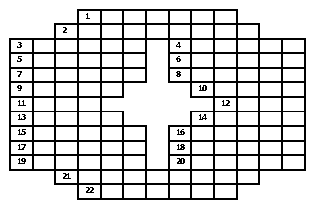 1. Антоним к наречию налево.
2. Человек, занимающийся спортом.
3. Антоним к наречию направо.
4. Игра на льду в шайбу с клюшкой на коньках.
5. Антоним к наречию влево.
6. Здание большой станции на путях сообщения.
7. Антоним к наречию внизу.
8. Заплечный вещевой мешок.
9. Синоним к наречиям внезапно, неожиданно.
10. Антоним к наречию вперед.
11. Группа экспертов, присуждающая премии на выставках, конкурсах.
12. Спортивное состязание в игре, например, в футболе.
14. Антоним к наречию вправо.
13. Антоним к наречию справа.
15. Наречие, образованное от числительного три.
16. Антоним к слову назад.
17. Наречие, образованное от числительного два.
18. В скором времени.
19. Спортивная игра в мяч двух команд, каждая из которых стремится забить его в ворота противника.
20. Антоним к наречию слева.
21. Игра, в которой мяч забрасывают руками в подвешенную корзину.
22. Небольшая книжка.Ключ.1. Направо 2. Спортсмен. 3. Налево. 4. Хоккей. 5. Вправо. 6. Вокзал. 7. Вверху. 8. Рюкзак. 9. Вдруг. 10. Назад. 11. Жюри. 12.Матч. 13. Слева. 14. Влево.15. Втроем.16. Вперед. 17. Вдвоем. 18. Вскоре. 19. Футбол. 20. Справа. 21. Баскетбол. 22. Брошюра. Приложение 8Перфокарта  1.Перфокарта  2.Перфокарта  3.     Самоконтроль   по   написанию е — и в корне слова                                                                                                                                                     Впиши вставленные буквы и посмотри, какой получился код!                                          Таблицы, схемы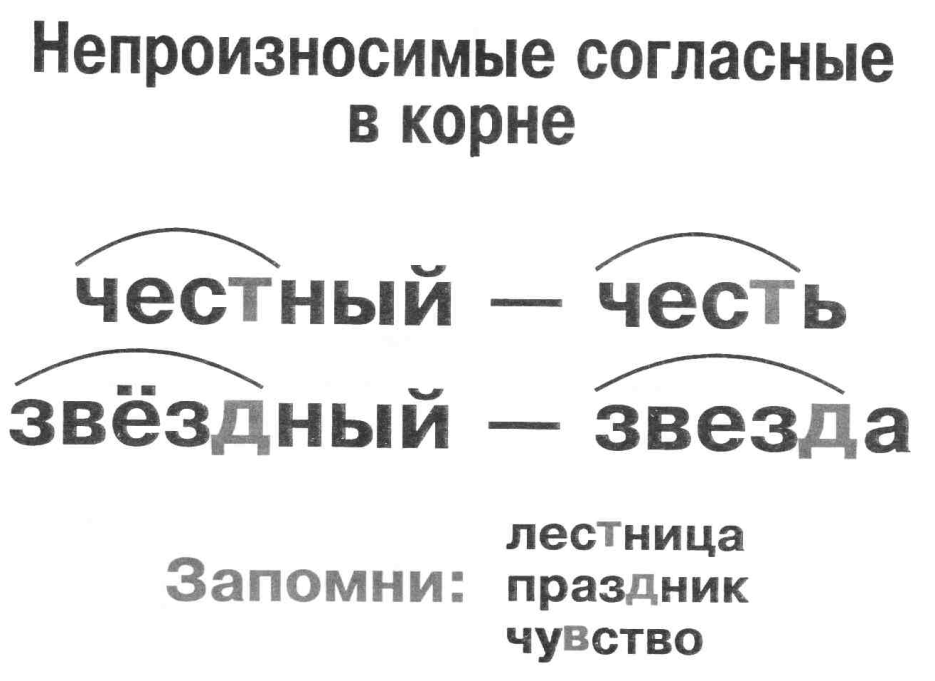 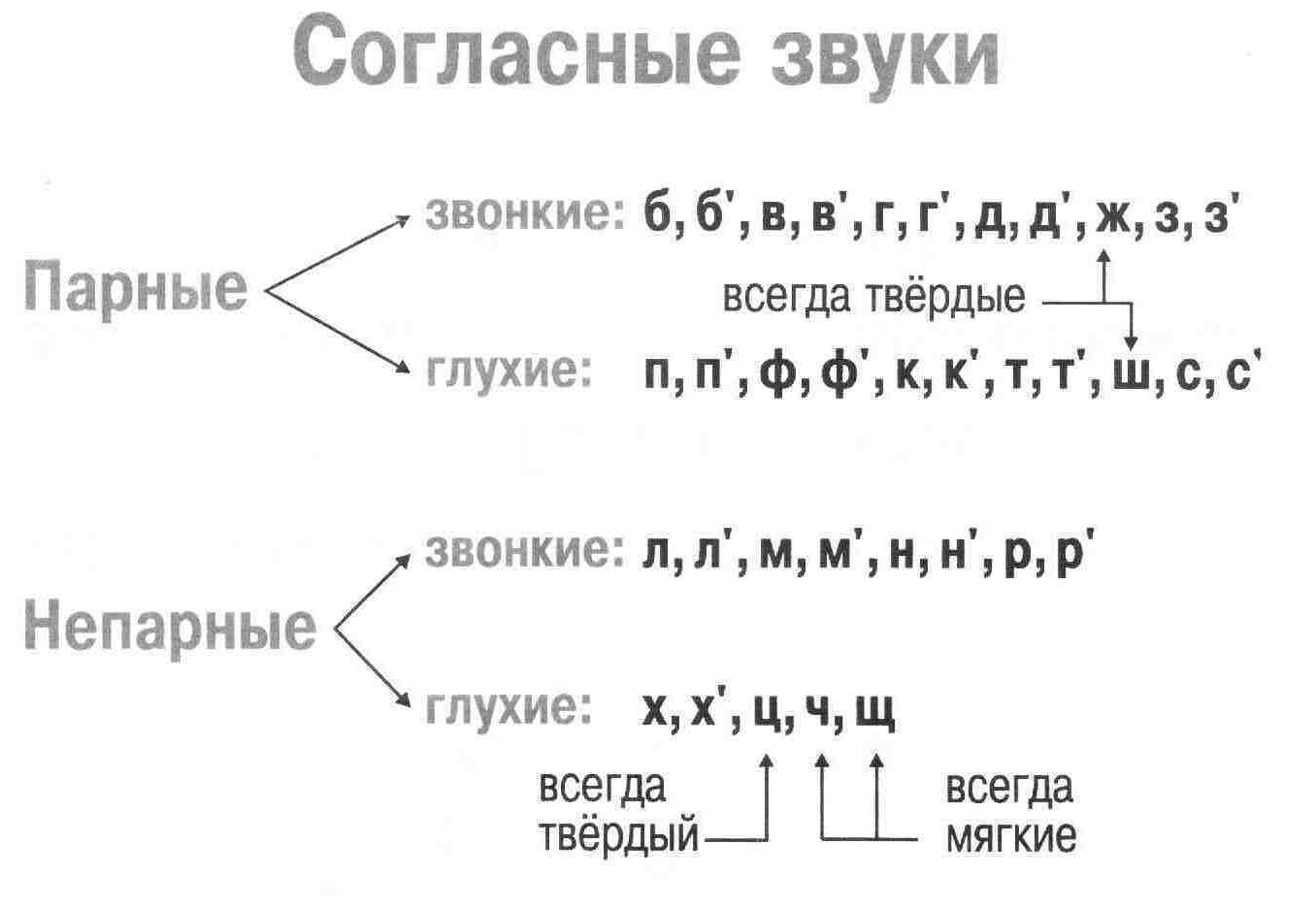                                                                                                                            Приложение  9                                                  Алгоритм для  определения  ошибкоопасного  места1.  Определяю  ошибкоопасное  местоСледующие шаги выбираются из вариантов А, Б или В4.   Вспоминаю правило, регламентирующее конкретное написание, и определяю вид орфографической ошибки.5.  Устанавливаю возможную причину ошибки.6.  Устанавливаю способ исправления ошибки.7.  Запоминаю правильное написание, зафиксировав его в таблицу учета результата редактирования.                                                    Приложение 10                                               Алгоритм для правила о правописании суффиксов –онок, -енок   тобы не ошибиться в написании суффиксов –онок- и –енок-, нужно:1 - выделить корень;2 - определить, какой согласный звук перед суффиксом;если это твердый согласный или шипящие - [ш], [ж], [ч], пишется суффикс -онок-, если нет, пишем суффикс –енок-.Например, определим суффикс в слове медве жонок].Корень медведь - медвеж[д//ж].   перед суффиксом звук [ж].Звук [ж] – твердый согласный, пишем суффикс –онок- : медвежонок.  Определим суффикс в слове осл'[онок].Корень осёл – осл.Перед суффиксом звук [л']Звук [л]- мягкий согласный, пишем суффикс –ёнок-: ослёнок.Далее следует упражнение, материал которого поможет применить алгоритм в действии: «Запиши буквами: стриж[ .нок], лис[.нок], скворч[.нок], реб[.нок]».Выполнение разнообразных упражнений на нахождение «опасных мест» в словах является началом обучения орфографическому самоконтролю.                                                                                                                                                                                                Приложение  11                            Орфографические   задачи 1) Сколько букв и звуков в слове ручьи? Докажите. Опирайтесь на разбор слова по составу. Почему в этом слове мягкий знак? Как он называется?   2)   синий  лисий                    синего  лисьего                  синему  лисьему                                                                                                                               Почему в формах слова лисий появляется мягкий знак? Как он называется?   Одинакова ли роль буквы е в окончаниях синего и лисьего?3)  Почему в слове вью написали разделительный Ь знак, а в слове  въезд разделительный Ъ? 4) Почему существительные женского  рода   СТЕПЬ  и  ЗЕМЛЯ  в  предложном падеже имеют разные  безударные окончания   (в степи, в земле)?                                                                                                    Приложение 12                                                                                                    Памятка  для  ученика  (Как работать над ошибками)1)Если ты пропустил, переставил или не дописал буквы в слове, напиши слово правильно и подели его на слоги, подчеркни буквы, которые пропустил, обозначь удаление.2)Если ты допустил ошибку на правило, то сначала определи, в какой части слова находится твоя ошибка:а) если ошибка в приставке, подбери и выпиши три слова с такой же приставкой, выдели приставку, составь предложение с одним из слов;б) если ошибки в корне, то выдели корень, узнай, на какое правило допущена ошибка, обозначь ударение, напиши проверочное слово, напиши еще несколько однородных слов, во всех словах выдели корень, составь предложение;в) если ошибка в суффиксе, напиши еще два слова с тем же суффиксом, выдели суффикс;г) если ошибка в окончании существительного, то выпиши это слово вместе с тем словом, к которому оно относится, укажи вопрос, падеж, склонение, окончание, составь предложение с существительным в этом падеже;д) если ошибка в окончании прилагательного, то выпиши прилагательное вместе с существительным, к которому оно относится. По существительному определи род, падеж прилагательного, выдели его окончание, составь предложение с прилагательным в том же падеже;е) если ошибка в окончании глагола, напиши неопределенную форму глагола, укажи спряжение время, лицо, число глагола, составь предложение с этим глаголом.                         Тесты  с элементами самоконтроля                                                                                                                                                  1)Тест выбора верных ответов из общего числа предложенных в заданиях.                          Пишется буква е в корне слова:                                                                          а)разм…стить                                                                                                                     б)разм…гчить                                                                                                                в)разв…сти                                                                                                                                                    2)Тест на заполнение пропусков в истинном утверждении (тест на дополнение).   Продолжите предложение:А) Звуки речи бывают гласные и _______________Б) Согласные звуки бывают твердые и _______________3) Комбинированный тест                                                                                                   «Тест – перекресток».  Соедини стрелками.                                                                                                     Вопросы         Слова Кто?              учение                        городЧто?               ученица                        Горожанин                       Метод  «Буратино»  или  письмо  с  дробью.Рыбак  медленно  пр(а,о)бирался  на  ло(т,д)ке  скво(с,з)ь  т(а.о)чащие  из в(а,о)ды  р(а,о)стения.  На  (а,о)дном  из  кустов  он  р(а,о)згл(и,я)дел странный  рыжеватый  гри(п.б). Вдруг  гри(п,б)  з(а,о)шевелился  и  прыгнул прямо  к  рыбаку  в ло(д,т)ку.                                                                                                                               Приложение 13                                                                                       Тест  _______________1)  Зачеркните неверную букву     ш т ш д з мы..ка     пли..ка     но..ка     зага..ка     ска..ка  2)  Если в слове Ь знак обозначает мягкость согласного, поставьте в клетке под словом знак «+»; если Ь знак разделительный, то знак « −»          ель         деревья            вьюга             листья     осень3) Впишите по порядку в пустые клетки пропущенные в словах буквы(веселые) чиж.., верш..на, ч..жой, ч..йник, щ..риться (на солнце), щ..вель4) Впишите по порядку в пустые клетки пропущенные в словах буквы, подбери проверочное слово     л…сок -    з…мля -         в…да -       тр…ва -         гр…бы – 5) Если слово пишется с заглавной буквы, поставь знак «+»(Т, т) юбик краски художник (Т, т) юбик  ловкие (К,к)узнецы  деревня (К,к)узнецы 6) Рядом с предлогом поставь знак «+»спрятаться  (от) мороза;  (от) морозить нос7) Впишите по порядку в пустые клетки пропущенные в словах буквы        б..реза,    в..робей,          з..вод,        м..шина,         .дежда                                                      Диагностика                                                                                              Найди ошибки. Исправь их и  запиши в соответствующий столбик по   орфограммам.          В лису снек по колено. На ветках пушыстые подушечьки. Тонкие берёски со  гнулись, а ели опустили махнатые лапы. Лижит подёлкой заиц . Ряпчик поклевал семян и нырнул вснег. Ленивые лоси брадили по снегу, а потом легли на снег. Скоро белая пороша за  сыпала их спины и голавы.                                                           Литература.1 . Варова Т.В. Самоконтроль в работе над грамотностью. Алгоритм поиска и квалификации орфографической ошибки//Вестник.- 2003.№112 Железная, Л.М. Организация индивидуальной работы над ошибками по русскому языку /Л.М.Железная// Начальная школа.- 2003.-№4.-С43-46.3. Князева Т.Н. Я учусь учиться. М.: АРКТИ, 2004.4 Корешова Т.В. использование неверных написаний при обучении самопроверке // Начальная школа. – 2003.- №6.5.Никифоров Г.С. Самоконтроль человека. – М.: Просвещение,1998.  .6 Острикова, Т.А.Лингвометодические  статьи Т.А.Острикова. 2002 7.Рудакова, В.П. Работа над ошибками – важное звено в системе обучения русскому языку/В.П.Рудакова // Начальная школа 2006.№6.8. Русский язык в начальных классах: теория и практика обучения/под ред. М.С. Соловейчик-М.: Просвещение, 1993.9 Сидорова С.А. Игры в загадки на уроках русского языка/ С.А. Сидорова// Начальная  школа  200410.Филиппова Н.К. Индивидуальная карта самоконтроля - одно из средств создания условий для индивидуализации работы с учащимися на уроках русского языка.- Интернет.Уровни сформированности орфографической грамотностиНа  конец  3 класса  На  конец  3 класса  На   конец  1 полугодия   4  класса  На   конец  1 полугодия   4  класса  Уровни сформированности орфографической грамотности Количество учащихся %Количество учащихся %Высокий3 12%6 24%Средний14 56%16 64%Низкий8 32%3 12%По  району    По области2009-10 уч.год (2 кл)2место   3место-2010-11 уч.год (3 кл)1 место                 3 место-2011-12 уч.год(4кл)1местоДиплом 3 степени     (Слудникова Алина)Число Оценка орфографи-
ческой работыОценка
граммати-
ческой
работыОценка синтакси-
ческой
работыОбщая оценка за урок12345678910АБВГ12345678910     А     БВГВГ                                                  Какие буквы пропущены?м         лоток                                   бед                                        земл         никас         рень                                     сина                                       комн        тав        сток                                      ллея                                          гор         дф        враль                                   птека                                     библ        отека1.  Соб…рать хворост2.  Заб…рать домой3. Бл…стательная победа4. Расст…тельная пища5. Подб…рать цитату6. разд…рает шкуру7. Уп…реться ногой8. Оп…реться на плечо9. Соб…раться в школуЗап…рать дверьПост…лить постельЗам…реть от восторгаБл…стящий ледПрид…раться к мелочамБл…снул вдалиЗабл…стела рекаСт…реть написанноеЗад…рать носСт…рать  носкиЗабл…стеть на солнцеРасст…лить коверВыт…реть ногиРасст…лать листыПриж…гать рануЗаж…гал   светБл…стал на экзаменеУп…рался в подставкуВариант АВариант Бвариант В2. Если нашел ошибку, то определяю, можно ли проверить написание по  по сильной позиции ;2. Если не нашел слово с ошибкой, то проверяю каждое слово по словарю.2. Если не могу сам обнаружить ошибку, то обращаюсь к соседу по парте , к учителю и через наводящие вопросы нахожу ошибку, потом перехожу к варианту А или Б.3. Если сильной позицией нельзя определить написание, тогда нахожу морфему, в пределах которой находится орфограмма.3. В случае обнаружения ошибки обращаюсь к варианту А.       БГ        ПС       ССПредлоги, приставкиЧа-ща, чу-щу, жи-ши   чк-чн11111122233344